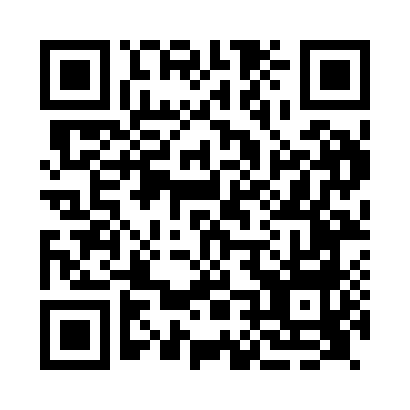 Prayer times for Carnwath, South Lanarkshire, UKMon 1 Jul 2024 - Wed 31 Jul 2024High Latitude Method: Angle Based RulePrayer Calculation Method: Islamic Society of North AmericaAsar Calculation Method: HanafiPrayer times provided by https://www.salahtimes.comDateDayFajrSunriseDhuhrAsrMaghribIsha1Mon2:574:361:197:0510:0111:402Tue2:584:371:197:0510:0011:393Wed2:584:381:197:0510:0011:394Thu2:594:391:197:049:5911:395Fri2:594:401:197:049:5911:396Sat3:004:411:197:049:5811:387Sun3:014:421:207:039:5711:388Mon3:014:431:207:039:5611:389Tue3:024:441:207:039:5511:3710Wed3:034:451:207:029:5411:3711Thu3:034:471:207:029:5311:3612Fri3:044:481:207:019:5211:3613Sat3:054:491:207:019:5111:3514Sun3:054:511:207:009:4911:3515Mon3:064:521:217:009:4811:3416Tue3:074:541:216:599:4711:3417Wed3:084:551:216:589:4611:3318Thu3:094:571:216:579:4411:3219Fri3:094:581:216:579:4311:3220Sat3:105:001:216:569:4111:3121Sun3:115:021:216:559:4011:3022Mon3:125:031:216:549:3811:2923Tue3:135:051:216:539:3611:2824Wed3:145:071:216:529:3511:2825Thu3:155:081:216:519:3311:2726Fri3:155:101:216:519:3111:2627Sat3:165:121:216:499:2911:2528Sun3:175:141:216:489:2711:2429Mon3:185:161:216:479:2611:2330Tue3:195:171:216:469:2411:2231Wed3:205:191:216:459:2211:21